Наличие и условия предоставления стипендий. Нет. Наличие и условия предоставления воспитанникам мер социальной поддержки (иные виды материальной поддержки) Льготы по родительской плате      (при наличии документов, подтверждающих право на получение льготы) предоставляются: многодетным семьям, малоимущим семьям, родителям, работающим в ДОУ, родителям детей-инвалидов. Родители (законные представители) воспитанников, оформившие в установленном порядке необходимые документы, получают компенсацию части родительской платы за присмотр и уход за детьми в образовательной организации. Компенсация предоставляется на основании Постановления Администрации Брянской области  от 28.02.2008г. № 174. Наличие общежития, интерната. Нет. О трудоустройстве выпускников Выпускники МАДОУ детский сад Колосок  поступают в Гришино Слободскую СОШ. 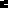 